Religious Education Year: 4      	Teacher: Mrs Smith                             	Week Beginning: 11.01.2021Jesus proclaimed God the Father’s love by what he said and did. People who followed Jesus in the early Church began to be called Christians. They formed a Christian community called the Church.​At the beginning of his ministry on earth, Jesus chose certain people to follow him and share in his work (see reading on next page). They were to be apostles and would be sent out to spread the Good News. Questions to discuss:How do you think the apostles felt when Jesus chose them to help him in his work?Why do you think he chose people to help him?What do you think the Good News is?As part of our communities, people are chosen to serve others. For example, Fire Fighters are a group. What they do is rescue people and animals from difficult situations and offer advice for people to stay safe in the event of a fire. They serve the people who live, work and visit the area where they work (or community). Your task is to complete the table to show groups, what they do and whom they serve. You can add as many as you can think of.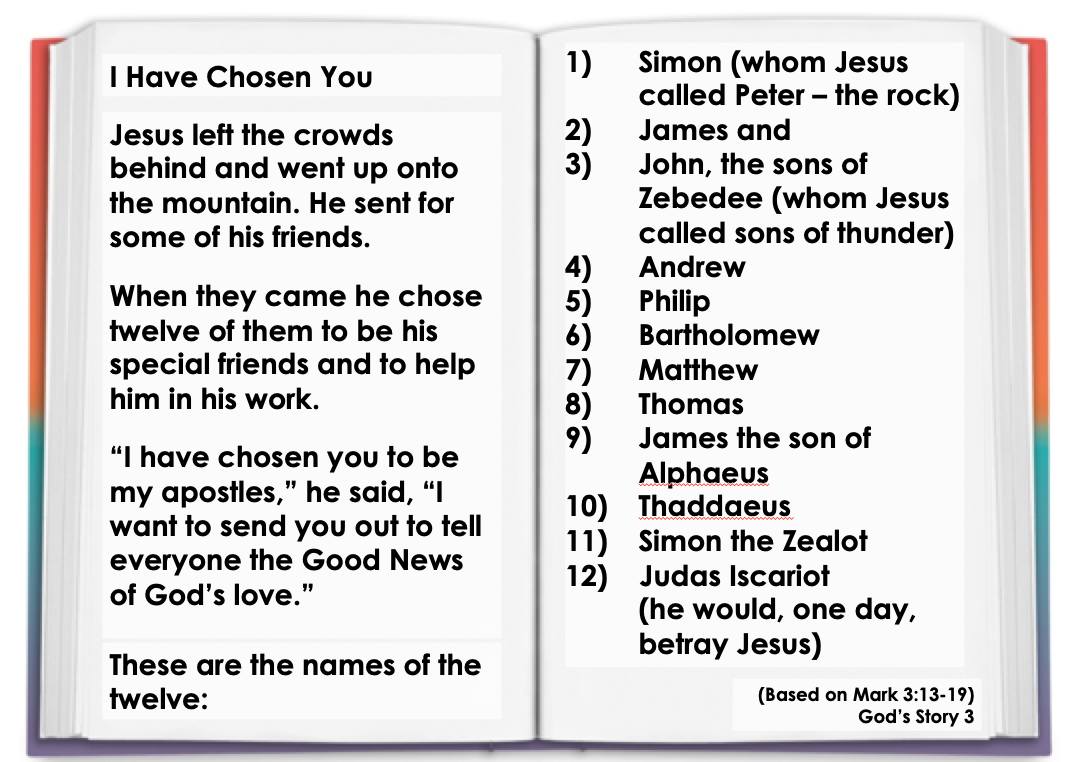 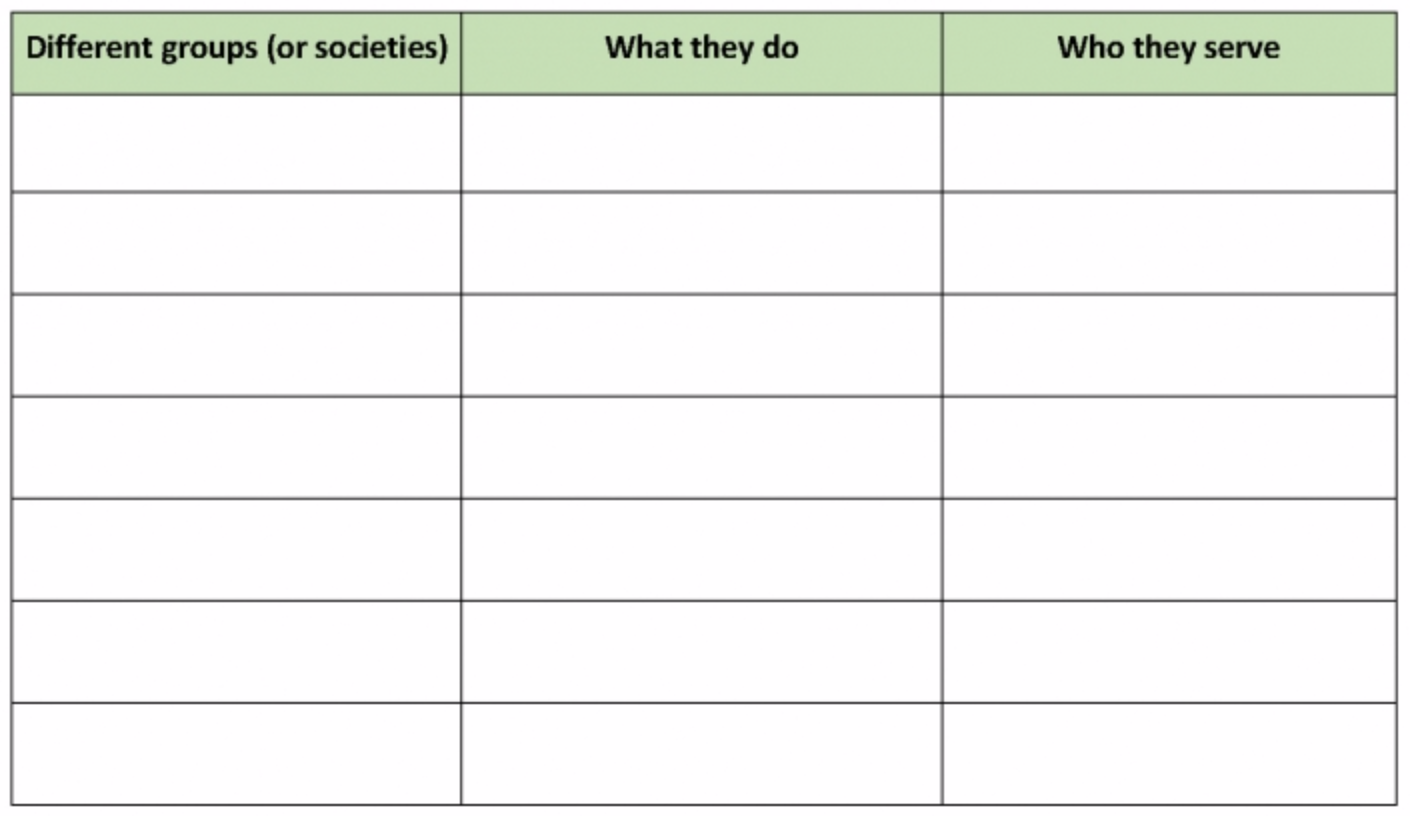 